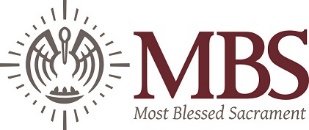 Dear Parents:  Most Blessed Sacrament Catholic School requires students to participate in summer reading.  Please see the following information regarding the summer reading program. Below, please find a list of books with a corresponding grade level.  Students are asked to read the book assigned for the grade level they will be entering in 2018.  Upon returning to school, students must be prepared to participate in graded activities that pertain to their grade level's summer reading book.  6-8 Grade students must read 2 books.  One book is mandatory and one must be chosen from the choice options.All books are Accelerated Reader books and students are encouraged and allowed to take the AR test on the book if they haven't already done so.  They will not be able to take the AR test a 2nd time.We thank you for supporting our summer reading program.  Sincerely,Cheri Gioe, PrincipalEntering 2nd GradeArthur Writes a Story By:  Marc BrownEntering 3rd GradeThird Grade Angels By:  Jerry SpinelliEntering 4th GradeBecause of Winn Dixie By:  Kate DiCamilloEntering 5th GradeBridge to Terabithia  By:  Katherine PatersonEntering 6th GradeEntering 7th GradeEntering 8th GradeMandatory:  Hatchet By: Gary PaulsonMandatory: Wonder By:  R.J. PalacioMandatory: The Red Kayak By: Priscilla CummingsMiddle School Choices (Grades 6, 7 and 8 choose one from the following):Artemis Fowl By:  Eoin ColferBloomability By:  Sharon CreechCounting by 7’s By: Holly SloanI Am David By: Anne HolmPeak By:  Roland SmithRules By:  Cynthia LordSo B. It By:  Sarah WeeksTangerine  By:  Edward BloorThe Thief Lord  By:  Cornelia FunkeThe War Below By: Marsha Forchuk SkrypuchThe Wednesday Wars By:  Gary D. Schmidt